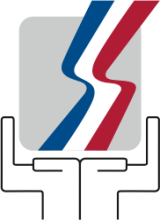 República DominicanaMINISTERIO DE TRABAJOAño de la Atencion Integral a la Primera InfanciaOFICINA DE ACCESO A LA INFORMACION PUBLICACENTRO DE DOCUMENTACIONESTADISTICAS DEL MES DE MAYO  2015        Servicios Ofrecidos Atreves del Centro de Documentación        Servicios Ofrecidos Atreves del Centro de Documentación        Servicios Ofrecidos Atreves del Centro de DocumentaciónTipos de UsuariosCantidad de Usuarios AtendidosCantidad de Usuarios AtendidosTipos de UsuariosNo.%Estudiantes Atendido1237,5Investigador Independiente13,1Profesionales Atendido00,0Usuario Internos26,3Consulta Web825,0Consulta Telefónica928,1TOTAL32100,0Fuente: Centro de Documentación 